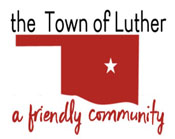 BOARD OF TRUSTEES FOR THE TOWN OF LUTHERNOTICE OF PUBLIC HEARING AGENDA                 MINUTESIn accordance with the Open Meeting Act, Section 311, The Town of Luther, County of Oklahoma, 119 S. Main Street, hereby calls a Special Meeting of the Luther Board of Trustees, For the Purpose of Holding a Public Hearing on Tuesday, June 11th, 2019 at 6:30 p.m. at the Community Building, 18120 East Hogback Road, Luther, OK 73054.Call to order.Pledge of AllegianceRoll Call…  All present…Determination of a quorum… YesNOTICE OF PUBLIC HEARING: FISCAL YEAR JULY 1, 2019 THROUGH JUNE 30, 2020 BUDGET.The Luther Board of Trustees will discuss and answer questions from the public on the details of the 2019 / 2020 budget for the Town and LPWA.No Action will be taken during this hearing.  Subsequent action will be addressed at the Town and LPWA board meetings, immediately following.Citizen participation:  Citizens may address the Board during a Public Hearing on the above matter. To keep proceedings moving smoothly, citizens wishing to address the Board are asked to sign the Citizen’s Participation Request Form. There will be no action taken during this Public Hearing.  It is information gathering only.  Following the Public Hearing is a Board Meeting where action concerning this item can be addressed.No ActionAdjourn.Motion to adjourn: J. White… 2nd: T. Langston… Unanimous Yes vote.____transcribed 06/12/2019_____Kim Bourns, Town Clerk/Treasurer*Agenda Posted on Monday June 10th, 2019 at Luther Town Hall, on the website at www.townoflutherok.com and on Facebook at The Town of Luther, prior to 6:30 pm.